ПОЛОЖЕНИЕо городском фестивале-конкурсе малых стихотворных форм для работников системы образования города Перми «Мартовский QR - 2020»ОБЩИЕ ПОЛОЖЕНИЯОрганизаторами фестиваля являются МАОУ «СОШ № 25» г. Перми.Освещение мероприятий фестиваля проводится на страницах сайта интернет-проектов, официального сайта МАОУ «СОШ № 25», освещение итогов фестиваля - на страницах официального сайта МАОУ «СОШ № 25», на странице ВК МАОУ «СОШ № 25», в СМИ;Под конкурсным произведением понимается малая стихотворная форма (далее – стихотворение), написанное работником системы образования города Перми и отобранное лично им из числа своих лучших творений для участия в фестивале-конкурсе «Мартовский QR - 2020». ЦЕЛЬ И ЗАДАЧИ ФЕСТИВАЛЯ-КОНКУРСА2.1. Цель – дать возможность самодеятельным поэтам из числа педагогических работников города Перми познакомить со своим творчеством широкие массы краевой столицы.2.2. Задачи:- сохранить и укрепить традиции самодеятельного поэтического творчества;- развить формы организации общественно полезного досуга;- привить чувство ответственности за сохранение русских поэтических традиций в родном краю;- внести личный вклад в обогащение мемофонда русской культуры на территории города Перми.- выявить талантливых самодеятельных поэтов из числа работников системы образования города Перми;- выявить и популяризировать лучшие образцы современной русской поэзии педагогов г. Перми;- способствовать формированию у молодёжи города Перми эстетической культуры, связанной с событиями, значимыми для нашей страны, края, родного города, образовательного учреждения, конкретной человеческой судьбы;- создать условия для поддержки поэтического творчества пермских педагогов;- оказать помощь педагогам – авторам стихотворных произведений – в продвижении своего творчества, в издании своего шедевра в числе прочих в коллективном сборнике.СРОКИ И МЕСТО ПРОВЕДЕНИЯ ФЕСТИВАЛЯ-КОНКУРСА3.1. Сроки проведения с 1 марта по 31 марта 2020 года (заочный этап).3.2. Место проведения очного этапа – последняя неделя марта 2020 года.3.3. Выступление финалистов и награждение – предположительно середина-конец апреля 2020 года (время и место будет объявлено дополнительно)ОРГКОМИТЕТ ФЕСТИВАЛЯ4.1. Оргкомитет создается из числа сотрудников МАОУ «СОШ № 25» г. Перми.4.2. К функциям Оргкомитета относятся:- информирование о датах и месте проведения фестиваля-конкурса;- приём заявок на участие в фестивале-конкурсе;- определение этапов проведения фестиваля-конкурса;- поиск заинтересованных партнёров фестиваля-конкурса;- составление программ по возрастным номинациям;- формирование состава жюри для оценки поэтических произведений и определения регламента его работы;- составление мероприятий, проходящих на этапе подготовки и в рамках проведения фестиваля-конкурса;- приём и расходование денежных средств на нужды фестиваля-конкурса.4.3. Планируется издание поэтического сборника по итогам фестиваля-конкурса.4.4. Оргкомитет вправе вносить в Положение о фестивале изменения (в том числе оперативного характера).УЧАСТНИКИ ФЕСТИВАЛЯ5.1. В фестивале могут принять участие педагогические работники учреждений образования города Перми. Участие в фестивале свободно от принадлежности участников к каким-либо творческим союзам, ассоциациям, поэтическим клубам или кружкам поэтического творчества. Произведения участников фестиваля публикуются на информационных ресурсах фестиваля-конкурса на условиях, изложенных ниже.5.2. Для участия в Фестивале необходимо зарегистрироваться по ссылке http://trinity.e-stile.ru/page25/ до 31 марта 2020 года  и прикрепить своё стихотворение в виде текстового файла. В случае, если файл в указанном формате заявителю создать не удаётся, можно набрать текст произведения в поле для ввода формы регистрации. 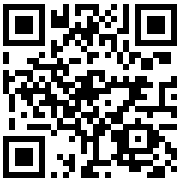 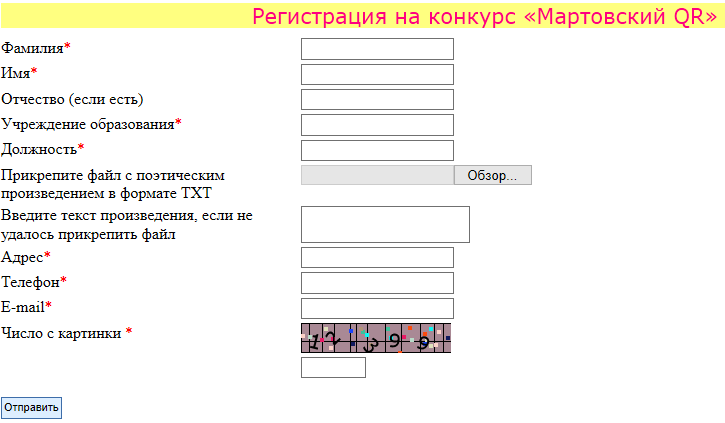 5.3. Требования к оформлению стихотворения на фестиваль-конкурс: стихотворение прикрепляется на странице в поле «Прикрепить файл» с помощью кнопки  в виде текстового файла с расширением txt (кодировка текстового файла Windows (CP1251), набрать и сохранить произведение можно в программе «Блокнот» из папки «Стандартные» либо в любом из текстовых процессоров, в формате «Обычный текст»).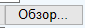 5.3.1. Текст Вашего произведения должен быть отправлен на фестиваль-конкурс одновременно с регистрацией участника с указанием в заявке личной электронной почты участника. Максимальная длина поэтической формы, заявляемой на фестиваль-конкурс, не должна превышать 56 строк (2 страницы, т.е. 1 лист формата А6).5.4. Заявки на участие в фестивале-конкурсе принимаются только по ссылке регистрации http://trinity.e-stile.ru/page255.5. При подаче заявки участник дает согласие на: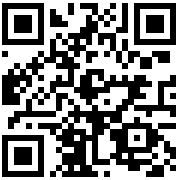 - хранение и использование доступа к своему произведения на сайте интернет-проектов и на сайте, где будут опубликованы стихотворные произведения данного фестиваля; точка доступа к произведениям конкурсантов http://trinity.e-stile.ru/page26/-хранение и использование его выступлений в виде фото и видеозаписи в СМИ и на сайте интернет-проектов в разделе новостей http://trinity.e-stile.ru/- на публикацию конкурсного произведения в информационных источниках- на публикацию конкурсного произведения в поэтическом сборнике «Мартовский QR - 2020»5.5.1. На конкурс-фестиваль от одного участника допускается только одно стихотворение собственного сочинения. Участник фестиваля сам выбирает конкурсное произведение из числа своих шедевров. Стихи, в которых присутствуют нецензурные слова и|или асоциальная тематика, к участию в фестивале-конкурсе не допускаются.5.5.2. Стихотворные произведения авторов, зарегистрировавшихся на фестиваль установленным порядком, размещаются устроителями фестиваля через службу технической поддержки каждое на своей отдельной странице сайта портала Стихи.ру анонимно, без указания именования автора. Отзывы читателей, опубликованные на странице произведения, не будут учитываться при подведении итогов фестиваля.5.5.3. После публикации произведения участника фестиваля на сайте Стихи.ру служба технической поддержки формирует QR-код ссылки на страницу публикации. QR-коды классифицируется устроителями фестиваля по жанрам и распечатываются на бумажных носителях. Бумажные носители не будут содержать никаких указаний на персональные данные авторов-участников. Бумажные носители с заголовками – указателями жанров - выставляются в корпусах МАОУ «СОШ № 25» для ознакомления посетителей со стихотворными шедеврами участников фестиваля путём сканирования QR-кодов страниц со своих смартфонов. Отзыв на произведение читатель пишет от руки на бумажном носителе и прикрепляет к странице с QR-кодом произведения вручную. Только эти рукописные отзывы будут учтены при начислении баллов, которые сможет набрать произведение. 5.5.4. По мере регистрации на фестиваль QR-коды произведений, классифицированные по жанрам на странице http://trinity.e-stile.ru/page26/, публикуются технической поддержкой на сайте интернет-проектов в хронологическом порядке для ознакомления с ними широкого круга читателей.6. УСЛОВИЯ И ПОРЯДОК ПРОВЕДЕНИЯ6.1 городской фестиваль стихотворных шедевров работников системы образования города Перми «Мартовский QR - 2020» проводится в три этапа:1-й этап – заочный информационно-аналитический (реклама, приём заявок): регистрация по ссылке http://trinity.e-stile.ru/page25 с 01 марта до начала весенних (мартовских) каникул 2020 г. 2-й этап – заочный: c 01 марта до начала весенних (мартовских) каникул 2020 г. принятые материалы рассматриваются членами жюри.3-й этап в период мартовских (весенних) каникул 2020 г. устроители организуют поэтические встречи участников фестиваля между собой и читателями (в зависимости от числа участников  - на территории МАОУ «СОШ № 25» либо на иных доступных площадках). Во время поэтических встреч читатели и участники конкурса-фестиваля могут отдать свои голоса за то или иное произведение участников.заключительный – проводится в середине апреля 2020 г.. (время и место будет объявлено дополнительно):- выступления финалистов конкурса, - объявление лауреатов в номинациях фестиваля-конкурса.Основные номинации фестиваля-конкурса:- педагогические работники ДОУ и школ (лицеев, гимназий, школ-интернатов) г. Перми;- ветераны педагогического труда г. Перми;- работники структур управления системы образования г. Перми.7. ФИНАНСИРОВАНИЕ ФЕСТИВАЛЯ7.1. Финансирование Фестиваля осуществляется за счёт пожертвований участников фестиваля-конкурса и привлечённых средств иных лиц для издания поэтического сборника «Мартовский QR - 2020»7.2. Привлеченные средства предназначаются для вознаграждения за работу членов жюри заочного и очного этапов фестиваля-конкурса, для изготовления дипломов, сувенирной продукции.7.3. Оргкомитет имеет право дисквалифицировать участника за нарушение установленных правил, конфликтные ситуации и за несоответствие требованиям и условиям проведения фестиваля.8. КРИТЕРИИ ОЦЕНКИ КОНКУРСНЫХ НОМЕРОВ И НАГРАЖДЕНИЕ ПОБЕДИТЕЛЕЙ.8.1. Баллы, набранные участником фестиваля, складываются из двух источников:  1) На этапе заочного голосования - из числа (количества) рукописных отзывов, поданных посетителями выставки в стенах школы № 25 во время мероприятий школьного и иного уровней (1 отзыв = 1 балл). 2) На этапе очного голосования: голоса, поданные слушателями за время поэтических встреч участников фестиваля из расчёта 1 голос = 1 балл.8.2. Жюри в ходе проведения конкурсного прослушивания определяет финалистов и лауреатов фестиваля-конкурса, учитывая номинации и возрастные категории. Жюри имеет право на присуждение и вручение дополнительных призов и дипломов участникам фестиваля. Решение жюри является окончательным, апелляции не принимаются.8.3. Всем участникам Фестиваля отправляются сертификаты в электронном виде. Всем финалистам - лауреатам фестиваля - дипломы в печатном виде.8.4. Итоги фестиваля будут опубликованы в (оговорить места публикации итогов) и подведены на (оговорить место проведения окончания соревновательного этапа).8.5. По результатам фестиваля-конкурса планируется публикация произведений всех участников в виде поэтического сборника (в конце апреля 2020 г).ЗАКЛЮЧИТЕЛЬНЫЕ ПОЛОЖЕНИЯ9.1. Все вопросы, не отражённые в настоящем Положении, исходя из своей компетенции, решает оргкомитет Фестиваля в сложившейся ситуации в соответствии с действующим законодательством РФ и традициями проведения такого рода мероприятий.9.2. Контакты: e-mail: bart0l0myu@yandex.ruТелефон 8 982 2355576Организатор фестиваля-конкурса: Плотников Сергей Николаевич, учитель школы № 25Приложение № 1Ссылка для регистрацииhttp://trinity.e-stile.ru/page25УТВЕРЖДАЮДиректор МАОУ «СОШ № 25» г. ПермиСклюева О.И. ______________«___» февраля 2020 г.